Girlguiding Derbyshire Clothing Order FormAll items are to be supplied with Girlguiding Derbyshire logo embroidered on the left breast in Pink/Blue – please bear this in mind when choosing a garment colour. Long sleeve garments will have “Derbyshire” printed down the sleeve in WHITE with a BLUE I unless an alternative colour is specified.  Long sleeve garments can be ordered without the printed wording ‘Derbyshire’ – please advise if this is required at the time of ordering. All Sweatshirts and hoodies are available in larger sizes in a limited range of colours – those marked with a * on the attached colour chart. See separate sheets below for your colour guides.Name: _____________________________		Date: _________________________	Email Address _________________________		Contact Number _________________Address _________________________________________________________________Please email your completed form to countyshop@girlguidingderbyshire.orgIf you are ordering more than 3 garments please email countyshop@girlguidingderbyshire.org to be advised of the additional postage price.Payment can be made by Cheque or by BACsCheque - The Guide Association Derbyshire - Send to Suite 3C, Unicorn Business Park, Wellington Street, Ripley, DE5 3EH – Please put your full name on the back of your chequeBACS - The Guide Association - Sort Code 30 99 08  A/c Number 22193760 (Quote Ref your name and initials)JH001 Colour Options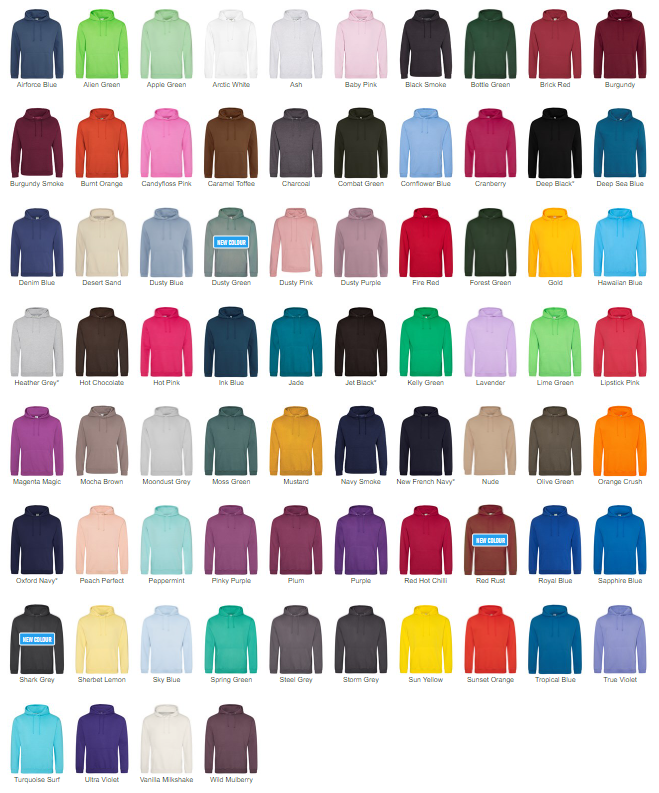 JH003 Colour Options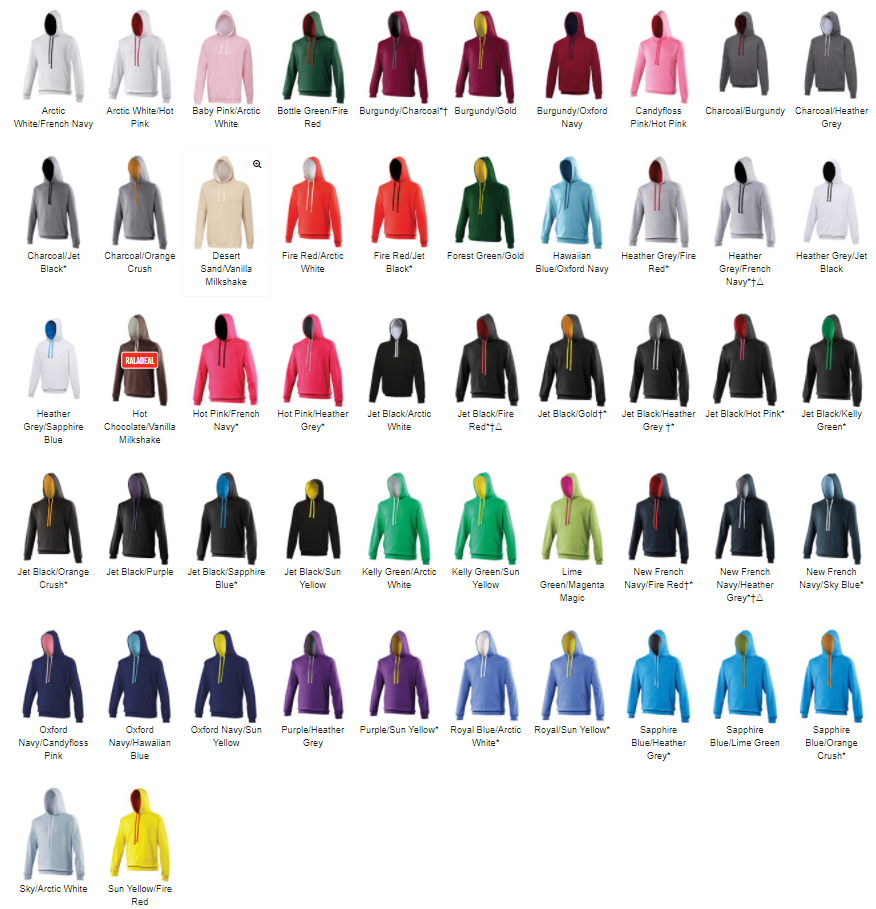 JH050 Colour Options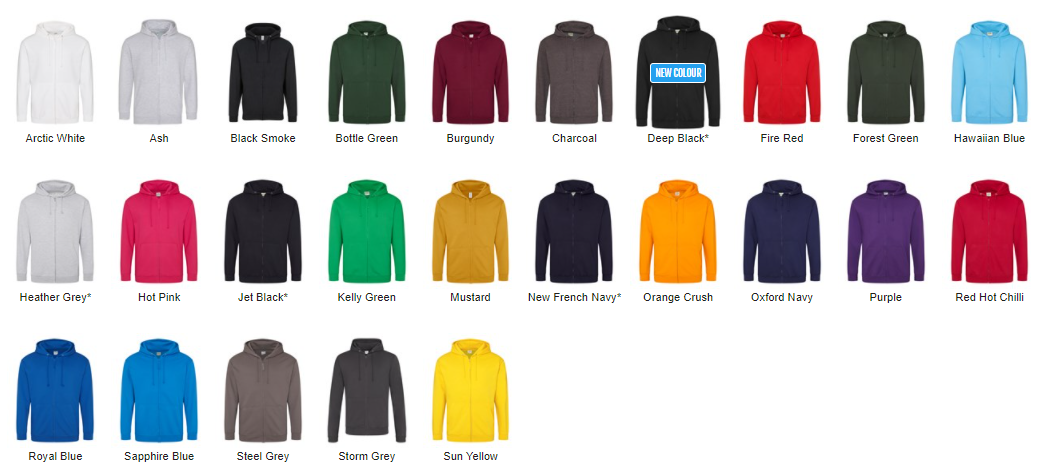 JH053 Colour Options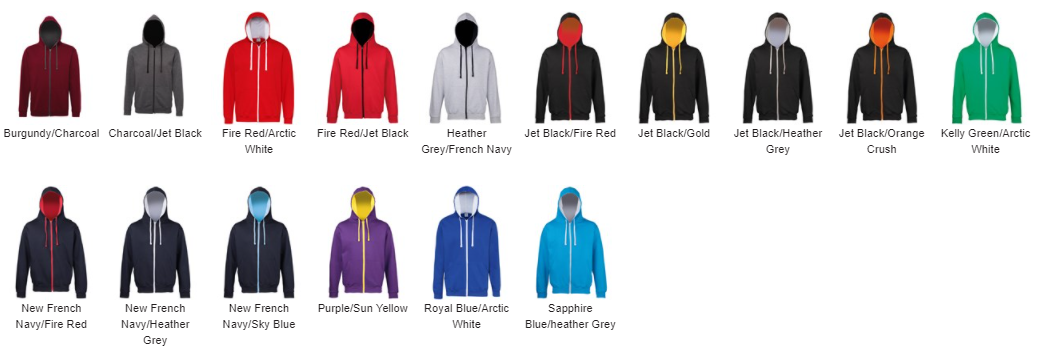 JC001 Colour Options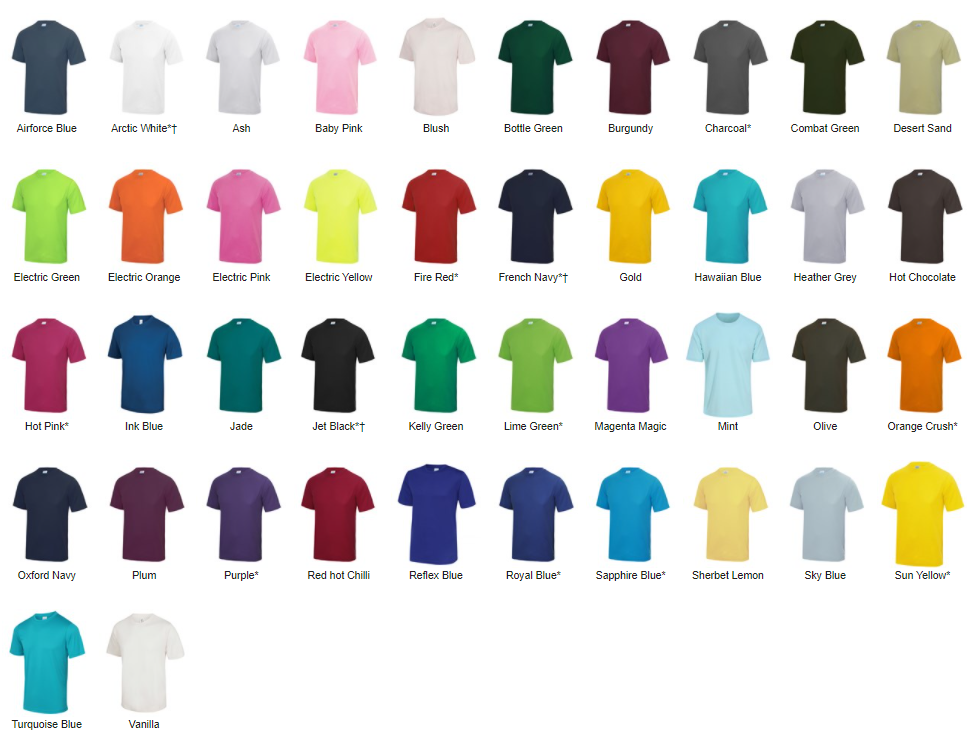 Garment TypeGarment CodeSizeAvailable ColoursPriceHoodieJH001XS 34" S 36" M 40" L 44" XL 48" 2XL 52" 3XL 56" 74 Colours available£20.50Contrast HoodieJH003XS 34" S 36" M 40" L 44" XL 48" 2XL 52" 3XL 56" 52 Colours available £22.00Zip Up Hoodie JH050S 36" M 40" L 44" XL 48" 2XL 52" 25 Colours available £24.50Contrast Zip HoodieJH053S 36" M 40" L 44" XL 48" 2XL 52" 16 Colours available £25.50Cool T.ShirtJC001XS 35" S 38" M 40" L 43"XL 45" 2XL 48"42 Colours available £8.50¼ Zip SweatshirtJH046S 36" M 40" L 44" XL 48"2XL 52"Burgundy, Charcoal, Red, Heather Grey, Black, Navy, Royal, Sapphire£23.00L/Sleeve Rugby ShirtFR100 S 36/38" M 38/40" L 42" XL 44/46" 2XL 48" 3XL 50/52"Black, Bright Green, Burgundy, Purple, Navy, Red, Royal, Surf Blue, White£23.00Ladies Polo ShirtRX01FXS 8 S 10 M 12 L 14 XL 16 2XL 18 3XL 20 4XL 22Black, Bottle Green, Burgundy, Charcoal, Pink, Heather Grey, Navy, Purple, Red, Royal, Sapphire, Solid Grey, White£9.00Garment CodeSizeColourQtyOrder Value+ P&P£3.20 (up to 3 Garments)Total Order Value